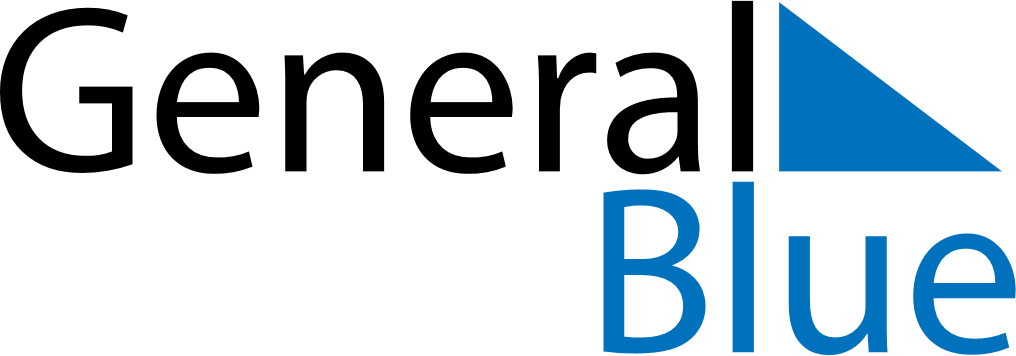 Quarter 2 of 2021Dominican RepublicQuarter 2 of 2021Dominican RepublicQuarter 2 of 2021Dominican RepublicQuarter 2 of 2021Dominican RepublicQuarter 2 of 2021Dominican RepublicApril 2021April 2021April 2021April 2021April 2021April 2021April 2021SUNMONTUEWEDTHUFRISAT123456789101112131415161718192021222324252627282930May 2021May 2021May 2021May 2021May 2021May 2021May 2021SUNMONTUEWEDTHUFRISAT12345678910111213141516171819202122232425262728293031June 2021June 2021June 2021June 2021June 2021June 2021June 2021SUNMONTUEWEDTHUFRISAT123456789101112131415161718192021222324252627282930Apr 2: Good FridayMay 1: Labour DayJun 3: Corpus Christi